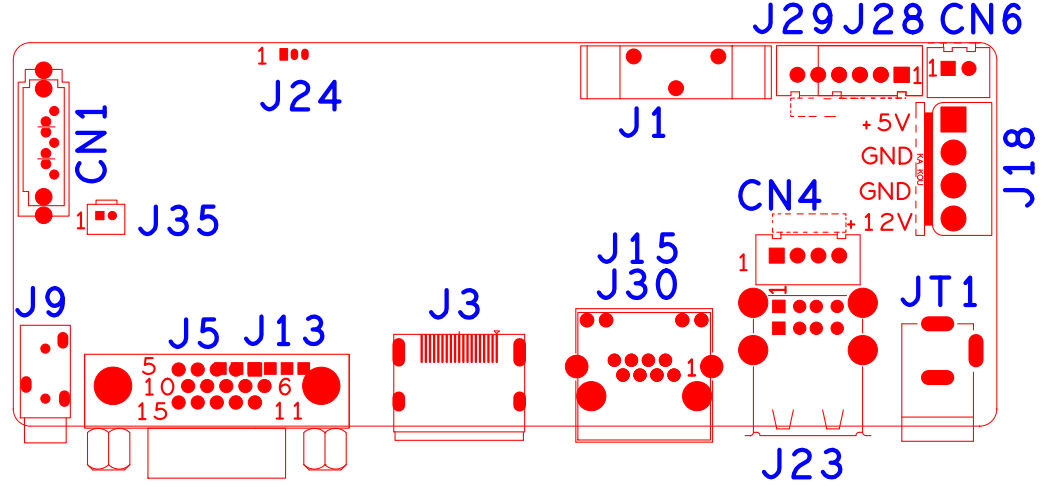 代号功能描述接口定义接口定义接口定义接口定义CN1SATA接口J24调试串口1:RXD2:TXD3:GNDJ1电池座子J296PIN前面板接口1:+3.32:GND3:LINK_LED(TST)4: REC_LED(TST)J296PIN前面板接口5: ALARM_LED(XM)6: REC_LED(XM)J18硬盘电源座子1:+52:GND3:GND4:+12JT112V电源输入J232USB组合接口CN4USB扩展座子J15&J30RJ45网口J3HDMI接口J5VGA接口J93.5mm音频输出接口